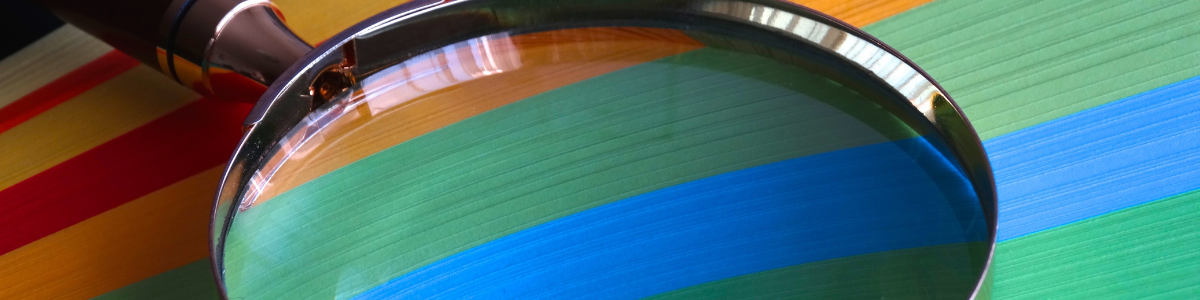 The Open University’s 7th Biennial International Conference on Access, Participation and SuccessWednesday 26 and Thursday 27 April 2023Conference programme containing links to join all sessionsDay one - Wednesday 26 AprilDay two - Thursday 27 April09:00 - 09:30Login (posters on display)Click here to join the conferenceLogin (posters on display)Click here to join the conferenceLogin (posters on display)Click here to join the conferenceLogin (posters on display)Click here to join the conference09:30 - 09:35Welcome Address: Professor John Butcher, Professor of Inclusive Teaching in Higher Education (WELS), The Open UniversityWelcome Address: Professor John Butcher, Professor of Inclusive Teaching in Higher Education (WELS), The Open UniversityWelcome Address: Professor John Butcher, Professor of Inclusive Teaching in Higher Education (WELS), The Open UniversityWelcome Address: Professor John Butcher, Professor of Inclusive Teaching in Higher Education (WELS), The Open University09:35 – 10:05Opening Keynote Presentation: Dr Liz Marr, former Pro-Vice-Chancellor (Students), The Open UniversityOpening Keynote Presentation: Dr Liz Marr, former Pro-Vice-Chancellor (Students), The Open UniversityOpening Keynote Presentation: Dr Liz Marr, former Pro-Vice-Chancellor (Students), The Open UniversityOpening Keynote Presentation: Dr Liz Marr, former Pro-Vice-Chancellor (Students), The Open University10:05 - 10:10Move to workshops (posters on display)Move to workshops (posters on display)Move to workshops (posters on display)Move to workshops (posters on display)10:10 - 11:10WorkshopsWorkshopsWorkshopsWorkshops10:10 - 11:10Room 1Click here to join the sessionRoom 2Click here to join the sessionRoom 3Click here to join the sessionRoom 4Click here to join the session10:10 - 11:10Exploring level 5 student’s lived experiences of the barriers to their progression and attainmentDr Emma Whewell and Lee WatersUniversity of NorthamptonThemes: Student EngagementIDEAS for developing an inclusive curriculumDr Wendy Fowle and Nicola BeerOxford Brookes UniversityThemes: InclusionLet us work together: Working with students and staff to contribute to a whole-institutional approach to positive change for underrepresented studentsJanet Lindley, Mary-Jayne Wilton, Helen Williams and Sally Storr The Open University Themes: InclusionCome to Test & Learn from the new Equity, Diversity and Inclusion Learning Analytics DashboardMiriam Fernandez, Paul Mulholland, Vaclav Bayer, Martin Hlosta and Christothea HerodotouThe Open UniversityThemes: Inclusion, Student outcomes 11:10 – 11:20 Break (posters on display) Click here to view the postersBreak (posters on display) Click here to view the postersBreak (posters on display) Click here to view the postersBreak (posters on display) Click here to view the posters11:20 - 12:20Seminars (2 x 30 minutes)Seminars (2 x 30 minutes)Seminars (2 x 30 minutes)Seminars (2 x 30 minutes)11:20 - 12:20Room 1Click here to join sessionRoom 2Click here to join the sessionRoom 3Click here to join the sessionRoom 4Click here to join the session11:20 - 12:20“The bridge between school and uni, that’s the bit that’s missing”: Improving Access to Higher Education for Care-Experienced StudentsHannah Bayfield and Lena Smith Cardiff UniversityThemes: Accessibility Shaping the OU Websites and systems of the future with student researchJade Matos Carew, Kirsty Baker and Paul HambidgeThe Open UniversityThemes: Student Engagement, Accessibility Introducing ‘Learn, grow, connect’: a group intervention to support students with Mental Health needsChrissie Farley and Harminder KaurThe Open UniversityThemes: Inclusion The careless academy? Making space for carers and parents in higher educationDr Rachel Spacey, Rebecca Sanderson and Amy ZileUniversity of LincolnThemes: InclusionBuilding a student panel to improve support for independent studentsKirstyn Kedaitis, Jon Datta and Kerrie PortmanUniversity of CambridgeThemes: Student Engagement, InclusionInclusive Curricula and Professional, Statutory and Regulatory BodiesMorag DuffinThe University of LawThemes: Inclusion Developing a toolkit for teaching sensitive topics at a distance learning universityDavid MorrisonThe Open UniversityThemes: Student engagement, Inclusion, Accessibility What do we know about the impact of an Access programme?Prof John ButcherThe Open University Themes: Inclusion, Student outcomes12:20 – 13:05 Lunch (posters on display) Click here to view the postersLunch (posters on display) Click here to view the postersLunch (posters on display) Click here to view the postersLunch (posters on display) Click here to view the posters13:05 – 14:05Seminars (2 x 30 minutes)Seminars (2 x 30 minutes)Seminars (2 x 30 minutes)Seminars (2 x 30 minutes)13:05 – 14:05Room 1Click here to join the sessionRoom 2Click here to join the sessionRoom 3Click here to join the sessionRoom 4Click here to join the session13:05 – 14:05Supporting Disabled Students Journeys: Transition into Higher Education (HE)Tahera Mayat and John Hague Go Higher West YorkshireThemes: Student engagement, Accessibility Making online synchronous collaborative learning more accessible for students with sensory impairmentsJo BuxtonThe Open UniversityThemes: Student engagement, Accessibility A view through the looking glass: co-creation and innovation - a recipe for successSarah Mander, Amber Fensham-Smith, Nichola Connolly and Yasmin ReeveThe Open University Themes: Student engagementDigital inclusion beyond the pandemic: call to action for a sector-wide strategyFreddie QuekTimes Higher EducationLaila BurtonThe Open UniversityThemes: Student engagement, Student outcomes Moving into a new socially just and equal ‘normal’- the lessons Higher Education must learn from its disabled studentsDr Suanne GibsonUniversity of PlymouthDr Zeta Williams-BrownUniversity of WolverhamptonThemes: Student engagement, Inclusion Embedding accessibility into the curriculum: an Accessibility Tool as a checklistRhiannon EdwardsUniversity of BathVanessa MooreThe Open UniversityThemes: AccessibilityThe ‘Learning pathways for carers’ programmeDr Nichola Kentzer, Dr Chris Kubiak and Prof Mary LarkinThe Open UniversityThemes: Student engagement, Accessibility Joining the Dots: Learnings from a university transition programmeHannah Thomson and Sarah ZukernainThe Brilliant Club Themes: Student outcomes 14:05 -14:15Break (posters on display) Click here to view the postersBreak (posters on display) Click here to view the postersBreak (posters on display) Click here to view the postersBreak (posters on display) Click here to view the posters14:15 - 15:15Seminars (2 x 30 minutes)Seminars (2 x 30 minutes)Seminars (2 x 30 minutes)Seminars (2 x 30 minutes)14:15 - 15:15Room 1Click here to join the sessionRoom 2Click here to join the sessionRoom 3Click here to join the sessionRoom 4Click here to join the session14:15 - 15:15The non-negotiable: how student-led academic spaces foster adaptable, accessible and inclusive learning within the shifting landscape of HEJoshua Manning, Cara Baer, Liz Staples and writing mentors University of PlymouthThemes: Accessibility Value, Motivate, Support, Inspire - Enhancing Undergraduate Student Success at the University of BirminghamLeanne B.M. Campbell, Pete Collins, Jenny Mullins-White and Polly HarperUniversity of BirminghamThemes: Student outcomes The Extended Project Qualification and Widening Participation Students: Creating Equity, Improving Awarding Gaps, and Developing Research SkillsDr Victoria YuskaitisUniversity of SouthamptonThemes: Accessibility, Student outcomes Building communities and helping students to succeed: Early interventions for student successDr Scott McKenzie, Alayla Castle-Herbert, Anne Verries-Wade and Hanna Silk The Open University in WalesThemes: Student engagement, Student outcomes Value, visibility and belonging: exploring the impact of staff/student reverse mentoring within higher educationSteve Gleadall and Associate Prof Rachael O’Connor University of LeedsThemes: Student engagementEmployability and student success: Virtual internships for underrepresented studentsCatherine Comfort, Andrew Potter, Diane Butler, Flavia Ranzolin Navas, Kristen Reid and Trinny WesternThe Open UniversityThemes: Student outcomes Attracting under-represented groups to train to teach in WalesSarah Stewart and Catherine BleasdaleThe Open UniversityThemes: Inclusion, Student outcomes Collaborating to Increase Inclusion in Graduate Recruitment and SuccessAngela Scanlon, Ursula McTaggart and Shauna McCloyUlster UniversityThemes: Student outcomes 15:15 –15:25Break (posters on display) Click here to view the postersBreak (posters on display) Click here to view the postersBreak (posters on display) Click here to view the postersBreak (posters on display) Click here to view the posters15:25 – 16:25Panel Discussion – click here to re-join main conference sessionHost: Prof Ian Pickup, Pro-Vice-Chancellor (Students), The Open UniversityPanel members:Rehana Awan, Staff Tutor - STEM,Computing & Communication, The Open UniversityNatalie Baker, Vice President, Equality, Diversity and Inclusion, The Open University Student’s AssociationProf Eva Cendon, Professor of Adult and Continuing Education: FernUniversität in Hagen, GermanyProf John McKendrick, Commissioner for Fair Access to Higher Education for Scotland, Glasgow Caledonian UniversityAdaora Nwaka, BAME Advocate, University of HertfordshirePanel Discussion – click here to re-join main conference sessionHost: Prof Ian Pickup, Pro-Vice-Chancellor (Students), The Open UniversityPanel members:Rehana Awan, Staff Tutor - STEM,Computing & Communication, The Open UniversityNatalie Baker, Vice President, Equality, Diversity and Inclusion, The Open University Student’s AssociationProf Eva Cendon, Professor of Adult and Continuing Education: FernUniversität in Hagen, GermanyProf John McKendrick, Commissioner for Fair Access to Higher Education for Scotland, Glasgow Caledonian UniversityAdaora Nwaka, BAME Advocate, University of HertfordshirePanel Discussion – click here to re-join main conference sessionHost: Prof Ian Pickup, Pro-Vice-Chancellor (Students), The Open UniversityPanel members:Rehana Awan, Staff Tutor - STEM,Computing & Communication, The Open UniversityNatalie Baker, Vice President, Equality, Diversity and Inclusion, The Open University Student’s AssociationProf Eva Cendon, Professor of Adult and Continuing Education: FernUniversität in Hagen, GermanyProf John McKendrick, Commissioner for Fair Access to Higher Education for Scotland, Glasgow Caledonian UniversityAdaora Nwaka, BAME Advocate, University of HertfordshirePanel Discussion – click here to re-join main conference sessionHost: Prof Ian Pickup, Pro-Vice-Chancellor (Students), The Open UniversityPanel members:Rehana Awan, Staff Tutor - STEM,Computing & Communication, The Open UniversityNatalie Baker, Vice President, Equality, Diversity and Inclusion, The Open University Student’s AssociationProf Eva Cendon, Professor of Adult and Continuing Education: FernUniversität in Hagen, GermanyProf John McKendrick, Commissioner for Fair Access to Higher Education for Scotland, Glasgow Caledonian UniversityAdaora Nwaka, BAME Advocate, University of Hertfordshire16:25 –16:30Close – Chair: Shona Littlejohn, Deputy Director (Student Experience & Widening Access), The OU in ScotlandClose – Chair: Shona Littlejohn, Deputy Director (Student Experience & Widening Access), The OU in ScotlandClose – Chair: Shona Littlejohn, Deputy Director (Student Experience & Widening Access), The OU in ScotlandClose – Chair: Shona Littlejohn, Deputy Director (Student Experience & Widening Access), The OU in Scotland09:00 - 09:30Login (posters on display)Click here to join the conferenceLogin (posters on display)Click here to join the conferenceLogin (posters on display)Click here to join the conferenceLogin (posters on display)Click here to join the conferenceLogin (posters on display)Click here to join the conferenceLogin (posters on display)Click here to join the conferenceLogin (posters on display)Click here to join the conference09:30 - 09:35Welcome Address: Mychelle Pride, Associate Dean, Teaching Excellence (WELS), The Open UniversityWelcome Address: Mychelle Pride, Associate Dean, Teaching Excellence (WELS), The Open UniversityWelcome Address: Mychelle Pride, Associate Dean, Teaching Excellence (WELS), The Open UniversityWelcome Address: Mychelle Pride, Associate Dean, Teaching Excellence (WELS), The Open UniversityWelcome Address: Mychelle Pride, Associate Dean, Teaching Excellence (WELS), The Open UniversityWelcome Address: Mychelle Pride, Associate Dean, Teaching Excellence (WELS), The Open UniversityWelcome Address: Mychelle Pride, Associate Dean, Teaching Excellence (WELS), The Open University09:35 – 10:05Opening Keynote Presentation: Professor Ross Renton, Principal, Anglia Ruskin University, PeterboroughOpening Keynote Presentation: Professor Ross Renton, Principal, Anglia Ruskin University, PeterboroughOpening Keynote Presentation: Professor Ross Renton, Principal, Anglia Ruskin University, PeterboroughOpening Keynote Presentation: Professor Ross Renton, Principal, Anglia Ruskin University, PeterboroughOpening Keynote Presentation: Professor Ross Renton, Principal, Anglia Ruskin University, PeterboroughOpening Keynote Presentation: Professor Ross Renton, Principal, Anglia Ruskin University, PeterboroughOpening Keynote Presentation: Professor Ross Renton, Principal, Anglia Ruskin University, Peterborough10:05 - 10:10Move to seminars (posters on display) Click here to view the postersMove to seminars (posters on display) Click here to view the postersMove to seminars (posters on display) Click here to view the postersMove to seminars (posters on display) Click here to view the postersMove to seminars (posters on display) Click here to view the postersMove to seminars (posters on display) Click here to view the postersMove to seminars (posters on display) Click here to view the posters10:10 – 11:10Seminars (2 x 30 minutes)Seminars (2 x 30 minutes)Seminars (2 x 30 minutes)Seminars (2 x 30 minutes)Seminars (2 x 30 minutes)Seminars (2 x 30 minutes)Seminars (2 x 30 minutes)10:10 – 11:10Room 1Click here to join the sessionRoom 2Click here to join the sessionRoom 2Click here to join the sessionRoom 3Click here to join the sessionRoom 3Click here to join the sessionRoom 3Click here to join the sessionRoom 4Click here to join the session10:10 – 11:10Towards Accessibility in Digital Electronics for the Visually Impaired. A b-learning experienceJorge Pérez Martín , Alejandro Rodriguez Ascaso and Félix de la Paz LópezUniversidad Nacional de Educación a Distancia (UNED), SpainThemes: Accessibility Exploring the experiences of students of minoritised ethnicities through a longitudinal community of enquiryProf Samantha Broadhead and Dr Laura da CostaLeeds Arts UniversityThemes: Student engagement, InclusionExploring the experiences of students of minoritised ethnicities through a longitudinal community of enquiryProf Samantha Broadhead and Dr Laura da CostaLeeds Arts UniversityThemes: Student engagement, InclusionEmpowering minoritised students through scholarship: A staff-student collaborative approach to understanding the experience of Black distance learning studentsJim Lusted, Shannon Martin and Ola Fadoju (with additional input from OU students Denise Hamilton-Mace and Ola Omotosho)The Open UniversityThemes: Student engagement, InclusionEmpowering minoritised students through scholarship: A staff-student collaborative approach to understanding the experience of Black distance learning studentsJim Lusted, Shannon Martin and Ola Fadoju (with additional input from OU students Denise Hamilton-Mace and Ola Omotosho)The Open UniversityThemes: Student engagement, InclusionEmpowering minoritised students through scholarship: A staff-student collaborative approach to understanding the experience of Black distance learning studentsJim Lusted, Shannon Martin and Ola Fadoju (with additional input from OU students Denise Hamilton-Mace and Ola Omotosho)The Open UniversityThemes: Student engagement, InclusionUnderstanding the BAME awarding gap at The Open University by means of quantitative and qualitative data analyticsMiriam Fernandez, Martin Hlosta, Tracie Farrell, Vaclav Bayer and Fidèle MutwarasiboKnowledge Media Institute, The Open UniversityThemes: Inclusion, Student outcomes ONCE Foundation Channel at UNED - an Open Training Resource in Design for AllCecile Finat, Antonio Juano, Elisa Molanes-López, Jorge Pérez-Martín,  Miguel Ángel Artaso, Emilio Letón and Alejandro Rodriguez-AscasoUniversidad Nacional de Educación a Distancia (UNED)Themes: Accessibility Students Supporting Students – improving student outcomes through peer mentoringCatherine ComfortThe Open UniversityThemes: Student engagement, Student outcomes Students Supporting Students – improving student outcomes through peer mentoringCatherine ComfortThe Open UniversityThemes: Student engagement, Student outcomes Conversations of Creating Change: Widening Participation to Higher Education through working-class voicesDr Abigail O'BrienUniversity of PlymouthThemes: Inclusion, Accessibility Conversations of Creating Change: Widening Participation to Higher Education through working-class voicesDr Abigail O'BrienUniversity of PlymouthThemes: Inclusion, Accessibility Conversations of Creating Change: Widening Participation to Higher Education through working-class voicesDr Abigail O'BrienUniversity of PlymouthThemes: Inclusion, Accessibility Language Technology in the workplace: an A.I. student co-creation project Dr Andrew Gargett, Dr Mirjam Hauck, Joseph Kwarteng, Mychelle Pride and Tracey InveraryThe Open UniversityThemes: Inclusion 11:10 – 11:20Break (posters on display) Click here to view the postersBreak (posters on display) Click here to view the postersBreak (posters on display) Click here to view the postersBreak (posters on display) Click here to view the postersBreak (posters on display) Click here to view the postersBreak (posters on display) Click here to view the postersBreak (posters on display) Click here to view the posters11:20 – 12:20Workshops Workshops Workshops Workshops Workshops Workshops Workshops 11:20 – 12:20Room 1Click here to join the sessionRoom 2Click here to join the sessionRoom 2Click here to join the sessionRoom 3Click here to join the sessionRoom 3Click here to join the sessionRoom 3Click here to join the sessionRoom 4Click here to join the session11:20 – 12:20Not all Inclusive Curriculum Reviews are Equal: Findings from the OU’s Inclusive Curriculum Student Consultant Pilot ProjectDr Caroline Derry, Steph Dunne and Dr Sukaina HaiderThe Open UniversityThemes: Inclusion Sharing insights from reverse mentoring in HE: the power of listening and learning for developing authentic staff/student relationshipsAssociate Prof Rachael O’ConnorUniversity of LeedsProf John E. Goldring, Liz Cain, Adam Westall and Dr Helen SmithManchester Metropolitan UniversityThemes: Student engagementSharing insights from reverse mentoring in HE: the power of listening and learning for developing authentic staff/student relationshipsAssociate Prof Rachael O’ConnorUniversity of LeedsProf John E. Goldring, Liz Cain, Adam Westall and Dr Helen SmithManchester Metropolitan UniversityThemes: Student engagementGoing beyond Consultation: Co-Production with Widening Participation students across the student lifecycleEmma Hall, Abigail Cattlin and Mazvita KadzirangeEdge Hill UniversityThemes: Student engagementGoing beyond Consultation: Co-Production with Widening Participation students across the student lifecycleEmma Hall, Abigail Cattlin and Mazvita KadzirangeEdge Hill UniversityThemes: Student engagementGoing beyond Consultation: Co-Production with Widening Participation students across the student lifecycleEmma Hall, Abigail Cattlin and Mazvita KadzirangeEdge Hill UniversityThemes: Student engagementHow can we maximise equity and diversity in student partnerships?Lorna Sibbett and Renu Bhandari The Open UniversityThemes: Student engagement, Inclusion 12:20: - 12:25Return to main session – click here to re-join the main sessionReturn to main session – click here to re-join the main sessionReturn to main session – click here to re-join the main sessionReturn to main session – click here to re-join the main sessionReturn to main session – click here to re-join the main sessionReturn to main session – click here to re-join the main sessionReturn to main session – click here to re-join the main session12:25 – 12:30Keynote introduction: Diane Butler, Associate Dean (Academic Excellence) (STEM), The Open UniversityKeynote introduction: Diane Butler, Associate Dean (Academic Excellence) (STEM), The Open UniversityKeynote introduction: Diane Butler, Associate Dean (Academic Excellence) (STEM), The Open UniversityKeynote introduction: Diane Butler, Associate Dean (Academic Excellence) (STEM), The Open UniversityKeynote introduction: Diane Butler, Associate Dean (Academic Excellence) (STEM), The Open UniversityKeynote introduction: Diane Butler, Associate Dean (Academic Excellence) (STEM), The Open UniversityKeynote introduction: Diane Butler, Associate Dean (Academic Excellence) (STEM), The Open University12.30 - 13:00Keynote: Mette Anwar-Westander, Founder and CEO of Disabled Students UKKeynote: Mette Anwar-Westander, Founder and CEO of Disabled Students UKKeynote: Mette Anwar-Westander, Founder and CEO of Disabled Students UKKeynote: Mette Anwar-Westander, Founder and CEO of Disabled Students UKKeynote: Mette Anwar-Westander, Founder and CEO of Disabled Students UKKeynote: Mette Anwar-Westander, Founder and CEO of Disabled Students UKKeynote: Mette Anwar-Westander, Founder and CEO of Disabled Students UK13.00 - 13:05Conference close: Diane Butler, Associate Dean (Academic Excellence) (STEM), The Open UniversityConference close: Diane Butler, Associate Dean (Academic Excellence) (STEM), The Open UniversityConference close: Diane Butler, Associate Dean (Academic Excellence) (STEM), The Open UniversityConference close: Diane Butler, Associate Dean (Academic Excellence) (STEM), The Open UniversityConference close: Diane Butler, Associate Dean (Academic Excellence) (STEM), The Open UniversityConference close: Diane Butler, Associate Dean (Academic Excellence) (STEM), The Open UniversityConference close: Diane Butler, Associate Dean (Academic Excellence) (STEM), The Open University13:05 – 13:30Break (posters on display) Click here to view the postersBreak (posters on display) Click here to view the postersBreak (posters on display) Click here to view the postersBreak (posters on display) Click here to view the postersBreak (posters on display) Click here to view the postersBreak (posters on display) Click here to view the postersBreak (posters on display) Click here to view the posters13:30 – 14:15Stay in the main conference room to be placed in a breakout room for an informal discussion on matters raised in the conferenceClick here to re-join the main conference roomStay in the main conference room to be placed in a breakout room for an informal discussion on matters raised in the conferenceClick here to re-join the main conference roomStay in the main conference room to be placed in a breakout room for an informal discussion on matters raised in the conferenceClick here to re-join the main conference roomStay in the main conference room to be placed in a breakout room for an informal discussion on matters raised in the conferenceClick here to re-join the main conference roomStay in the main conference room to be placed in a breakout room for an informal discussion on matters raised in the conferenceClick here to re-join the main conference roomStay in the main conference room to be placed in a breakout room for an informal discussion on matters raised in the conferenceClick here to re-join the main conference roomStay in the main conference room to be placed in a breakout room for an informal discussion on matters raised in the conferenceClick here to re-join the main conference room14:15 – 15:00Poster discussion rooms open: click to join a meeting below with poster authorsPoster discussion rooms open: click to join a meeting below with poster authorsPoster discussion rooms open: click to join a meeting below with poster authorsPoster discussion rooms open: click to join a meeting below with poster authorsPoster discussion rooms open: click to join a meeting below with poster authorsPoster discussion rooms open: click to join a meeting below with poster authorsPoster discussion rooms open: click to join a meeting below with poster authorsDiscussion room 1Click here to join the session Discussion room 1Click here to join the session Discussion room 2Click here to join the sessionDiscussion room 2Click here to join the sessionDiscussion room 3Click here to join the sessionDiscussion room 4Click here to join the sessionDiscussion room 4Click here to join the sessionClosing the awarding gap - listening to our Black studentsLouise MacBrayne and Jennie BellamyThe Open University Closing the awarding gap - listening to our Black studentsLouise MacBrayne and Jennie BellamyThe Open University Creating flexible accessibility for distance-learning students while developing a remote coaching and mentoring serviceEnya-Marie Clay and Richard PeatThe Open UniversityCreating flexible accessibility for distance-learning students while developing a remote coaching and mentoring serviceEnya-Marie Clay and Richard PeatThe Open UniversityWorking Towards a More Inclusive Learning JourneyTracey InveraryThe Open University‘Towards Inclusivity’ – A practical, community-based approach to enhancing inclusive design, using data and learning design’Jannah Aljafri and Rafael HidalgoThe Open University  ‘Towards Inclusivity’ – A practical, community-based approach to enhancing inclusive design, using data and learning design’Jannah Aljafri and Rafael HidalgoThe Open University  15:00Conference endConference endConference endConference endConference endConference endConference end